Publicado en Bellevue, WA, USA el 13/04/2018 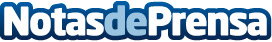 La nueva actualización de Luminar 2018 trae un rendimiento más rápidoLuminar Júpiter ahora es hasta 12 veces más rápido y receptivo, y trae nuevas funcionalidades pro y más de 300 mejoras adicionalesDatos de contacto:Maria GordienkoNota de prensa publicada en: https://www.notasdeprensa.es/la-nueva-actualizacion-de-luminar-2018-trae-un Categorias: Internacional Nacional Fotografía Imágen y sonido Software Premios http://www.notasdeprensa.es